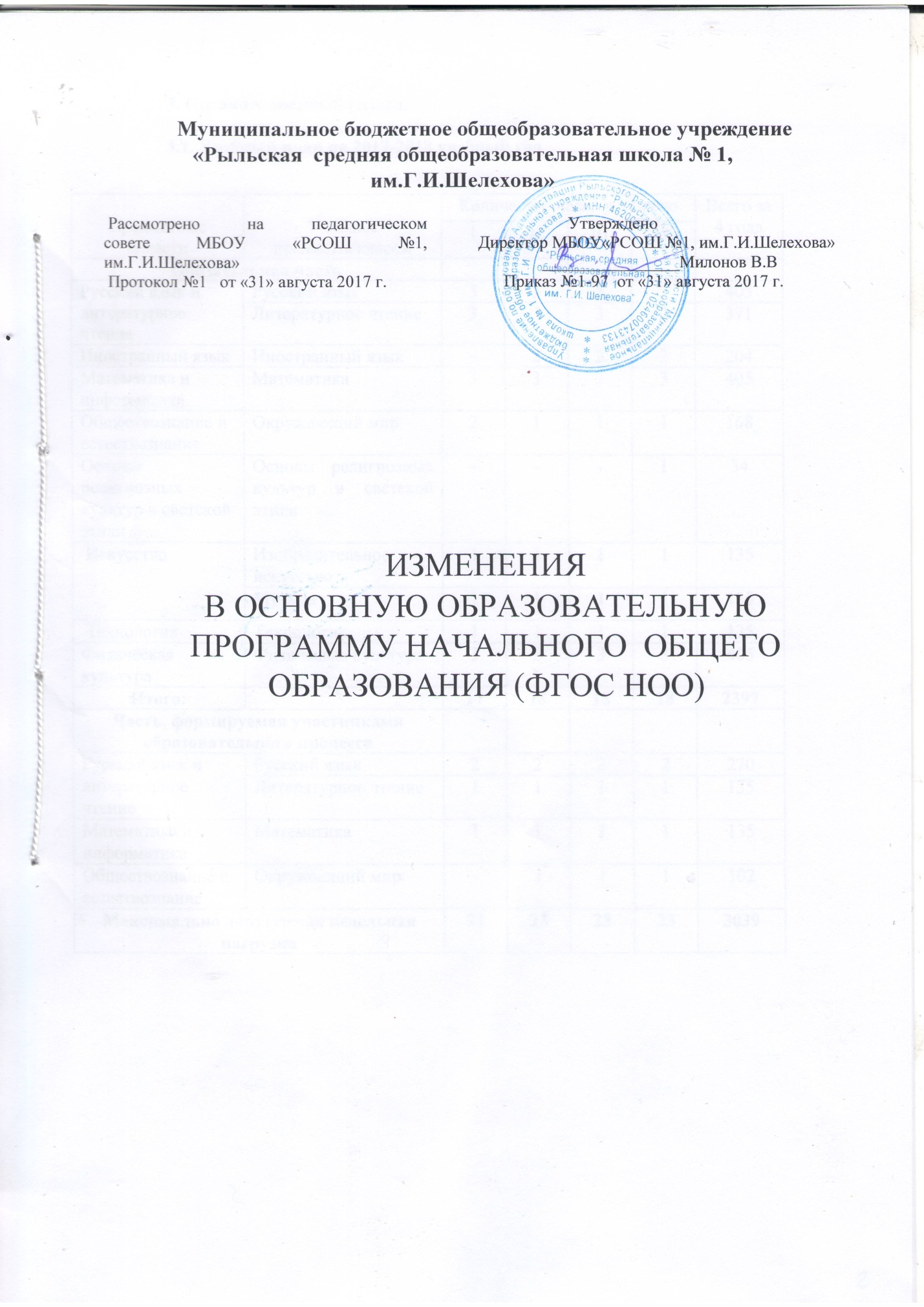 3. Организационный раздел.3.1. Учебный план на 2017-2018 учебный год3.1.2 Календарный учебный график. 1.Даты начала и окончания учебного года Начало учебных занятий – 08 часов 30 минут.Сменность занятий — занятия проводятся в одну смену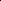  2.Продолжительность учебного года, четвертей3.Сроки и продолжительность каникул 4.Сроки проведения промежуточных аттестаций Порядок, формы промежуточной аттестации регламентируются уставом образовательного учреждения, локальным актом школы «Положение о системе оценок, формах и порядке проведения промежуточной аттестации и переводе обучающихся начальной школы в соответствии с ФГОС НОО».1 класс, 2 класс   (безотметочная)3, 4 классы - по четвертям  Промежуточная аттестация осуществляется по графику, утверждаемому директором школы.Режим работы учрежденияВ школе предусмотрена 5-дневная рабочая неделя. Занятия проводятся в одну смену. Продолжительность урока для  45 минут. Начало учебных занятий в 8 часов 30минут. Продолжительность уроков –   для 1-х классов в сентябре - октябре 3 урока в день по 35 минут каждый, в ноябре - декабре —  4 урока по 35 минут, январь - май  4 урока по 45 минут каждый;  для 2-4  классов - 45 минут.  Максимально допустимая недельная нагрузка в 1-х классах не превышает 21 час в неделю, во 2-3-4- х классах нагрузка составляет  23 часа   в неделю. Все классы обучаются в режиме  5-дневной недели.  Всего на уровне начального общего образования 9 классов.Снижению утомляемости   способствует  активный двигательный режим,  наличие двух динамичных перемен продолжительностью 20 минут. Обучение детей в 1-м классе   проводится без домашних заданий и балльного оценивания знаний обучающихся. Домашние задания даются обучающимся с учетом возможности их выполнения в следующих пределах:  2-3 класс-  1,5 ч., 4 класс – 2 часа.Количество классов-комплектов в каждой параллелиВнеурочная  деятельность   в 1-4классах  МБОУ «Рыльская СОШ № 1, им.Г.И.» на 2017-2018 учебный годФормы внеурочной воспитательной работы по  направлениям: кружок1-е классы2-е классы3-е классы4-е классы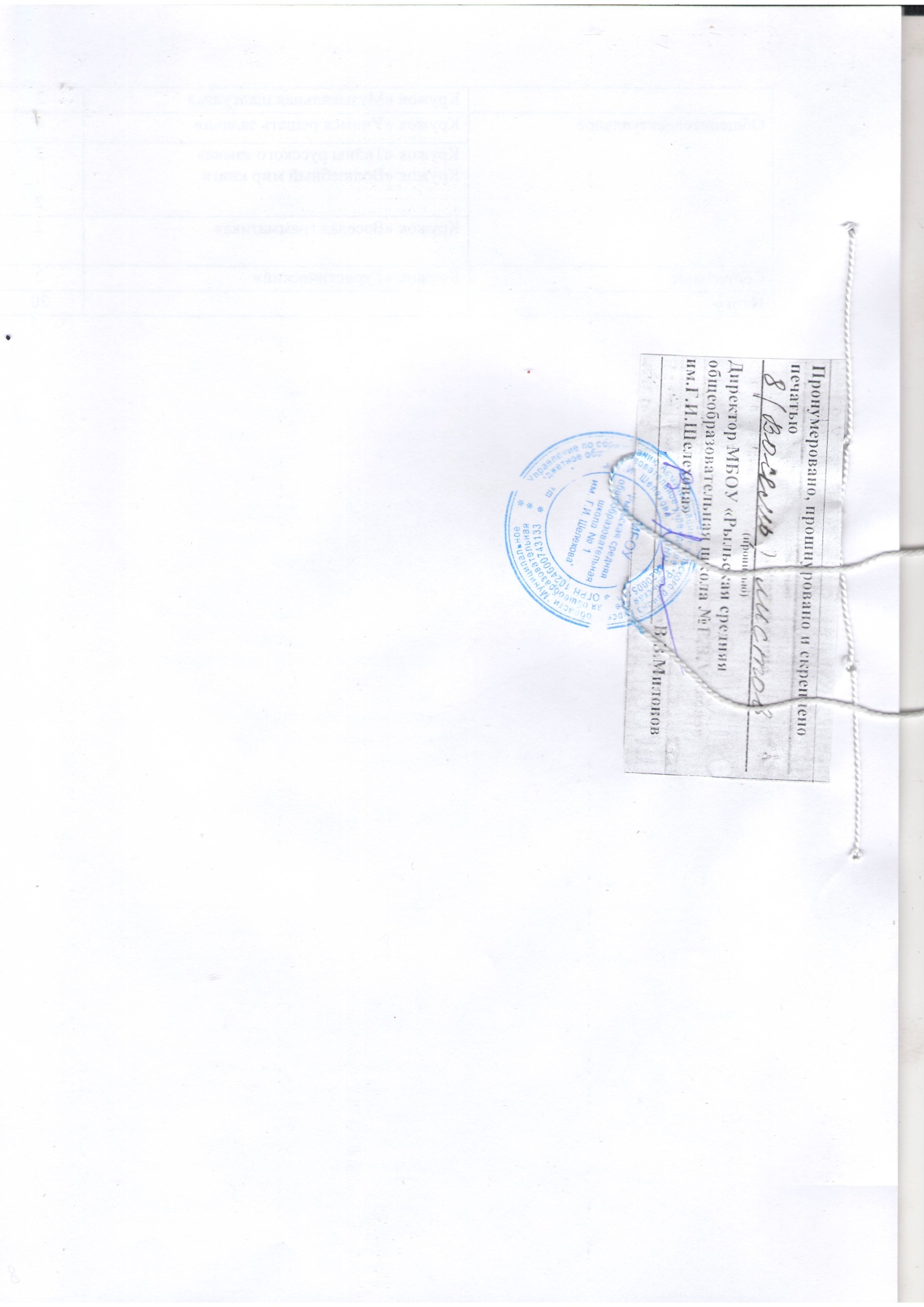 Предметные областиУчебные предметы/классыКоличество часов в неделюКоличество часов в неделюКоличество часов в неделюКоличество часов в неделюВсего за 4 годаПредметные областиУчебные предметы/классыIIIIIIIVВсего за 4 годаОбязательная частьОбязательная частьРусский язык и литературное чтениеРусский язык3333405Русский язык и литературное чтениеЛитературное чтение3332371Иностранный языкИностранный язык-222204Математика и     информатикаМатематика3333405Обществознание и естествознаниеОкружающий мир2111168Основы религиозных культур и светской этикиОсновы религиозных культур и светской этики---134 ИскусствоИзобразительное   искусство 1111135 ИскусствоМузыка1111135 ТехнологияТехнология 1111135Физическая культураФизическая культура3333405Итого:171818182397Часть, формируемая участниками образовательного процессаЧасть, формируемая участниками образовательного процессаРусский язык и литературное чтениеРусский язык2222270Русский язык и литературное чтениеЛитературное чтение1111135Математика и     информатикаМатематика1111135Обществознание и естествознание  Окружающий мир-111102Максимально допустимая недельная нагрузкаМаксимально допустимая недельная нагрузка212323233039Учебный планначального общего образования (5-ти дневная неделя) на 2017-2018 учебный годУчебный планначального общего образования (5-ти дневная неделя) на 2017-2018 учебный годУчебный планначального общего образования (5-ти дневная неделя) на 2017-2018 учебный годУчебный планначального общего образования (5-ти дневная неделя) на 2017-2018 учебный годУчебный планначального общего образования (5-ти дневная неделя) на 2017-2018 учебный годУчебный планначального общего образования (5-ти дневная неделя) на 2017-2018 учебный годУчебный планначального общего образования (5-ти дневная неделя) на 2017-2018 учебный годПредметные областиУчебные предметы классыКоличество часов в неделюКоличество часов в неделюКоличество часов в неделюКоличество часов в неделюВсегоПредметные областиУчебные предметы классыIIIIIIIVВсегоОбязательная частьРусский язык и литературное чтениеРусский язык333312Русский язык и литературное чтениеЛитературное чтение333211Русский язык и литературное чтениеИностранный язык–2226Математика и информатикаМатематика 333312Общество-знание и естествознание (Окружающий мир)Окружающий мир21115Основы религиозных культур и светской этикиОсновы религиозных культур и светской этики–––11ИскусствоМузыка11114ИскусствоИзобразительное искусство11114Технология Технология 11114Физическая культураФизическая культура333312ИтогоИтого1718181871Часть, формируемая участниками образовательных отношенийЧасть, формируемая участниками образовательных отношений455519Русский язык и литературное чтениеРусский язык22228Русский язык и литературное чтениеЛитературное чтение11114Математика и информатикаматематика11114Общество-знание и естество-знание (Окружающий мир)Окружающий мир1113Максимально допустимая недельная нагрузка Максимально допустимая недельная нагрузка 2123232390Начало учебногоГодаОкончание учебного годаПродолжительностьКлассы01.09.2017г25.05.2018г33 недели101.09.2017г.31.05.2018г34 недели2-4датадатаПродолжительностьНачало четвертиОкончание четверти(кол-во учебных недельI четверть 01.09.2017г.29.10.2017г.9 недельП четверть 09.11.2017г.27.12.2017г.7 недельIII четверть 11.01.2018г.25.03.2018г.10 недельIV четверть 03.04.2018г.25.05.2018г.8 недельКаникулыДата проведения каникулПродолжительность в дняхОсенние30.10.2017- 06.11.20177 днейЗимние28.12.2018- 10.01.201814 днейДополнительные 1 класс12.02.2018 – 18.02.2018г.7 днейВесенние26.03.2018-02.04.20189 днейЛетние01.06.2018-31.08.201892 дня№п/пПредметКлассыФормаСрокиСроки1 полугодие2 полугодие1Русский язык2-4Административная контрольная работа (диктант)Декабрь (вторая половина)май(вторая половина)2-4Итоговая контрольная работа (диктант)май(вторая половина)2Математика2-4Административная контрольная работадекабрь(вторая половина)май(вторая половина)2-4Итоговая контрольная работамай(вторая половина)3 Окружающий мир3-4Тестированиедекабрь(вторая половина)май(вторая половина)4Итоговая комплексная работа1-4Комплексные итоговые проверочные работымай1 класс22 класс23 класс34 класс2Всего:9НаправленияКружки Часы Духовно-нравственное«Юный исследователь»1Спортивно – оздоровительное«Здоровейка»2ОбщекультурноеКружок «Умелые ручки»Кружок «Очень умелые ручки»Кружок «Детские руки не знают скуки»122ОбщекультурноеКружок «Музыкальная шкатулка»2Общеинтеллектуальное Кружок «Учимся решать задачи»1Общеинтеллектуальное Кружок «Учимся писать без ошибок»Кружок «Учимся читать и писать»11Общеинтеллектуальное Кружок «По страницам книг»Кружок «Читайка»11Общеинтеллектуальное Кружок «Юный математик»Кружок «Почемучка»12Социальное Кружок «Туристический»2Итого 20НаправленияКружки Часы Духовно-нравственное«Юный исследователь»1Спортивно – оздоровительное«Здоровейка»«Оздоровительная физкультура»32ОбщекультурноеКружок «Очень умелые ручки»Кружок «Детские руки не знают скуки»22ОбщекультурноеКружок «Музыкальная шкатулка»Кружок «Наша мастерская»21Общеинтеллектуальное Кружок «Веселая грамматика»1Общеинтеллектуальное Кружок «Учимся читать и писать»1Общеинтеллектуальное Кружок «Читайка»2Общеинтеллектуальное Кружок «Юный математик»Кружок «Почемучка»11Социальное Кружок «Туристический»1Итого 20НаправленияКружки Часы Спортивно – оздоровительноеКружок «Здоровейка»Кружок «Оздоровительная физкультура»32ОбщекультурноеКружок «Умелые ручки»Кружок «Очень умелые ручки»Кружок «Детские руки не знают скуки»Кружок «Акварелька»2311ОбщекультурноеКружок «Музыкальная шкатулка»Кружок «Волшебный карандаш»Кружок «Танцевальный»312Общеинтеллектуальное Кружок «Волшебный мир книг»Кружок «Умники и умницы»Кружок «Занимательный мир математики»111Общеинтеллектуальное Кружок «Учимся писать без ошибок»Кружок «Дружим с математикой»Кружок «Читаем вместе»231Общеинтеллектуальное Кружок «Читайка»1Общеинтеллектуальное Социальное Кружок «Туристический»2Итого 30НаправленияКружки Часы Духовно-нравственноеКружок «Мир, в котором я живуКружок «Мир красоты»2Спортивно – оздоровительное«Здоровейка»2ОбщекультурноеКружок «Волшебный мир красок»Кружок «Детские руки не знают скуки»11ОбщекультурноеКружок «Музыкальная шкатулка»2Общеинтеллектуальное Кружок «Учимся решать задачи»4Общеинтеллектуальное Кружок «Тайны русского языка»Кружок «Волшебный мир книг»22Общеинтеллектуальное Кружок «Веселая грамматика»2Социальное Кружок «Туристический»2Итого 20